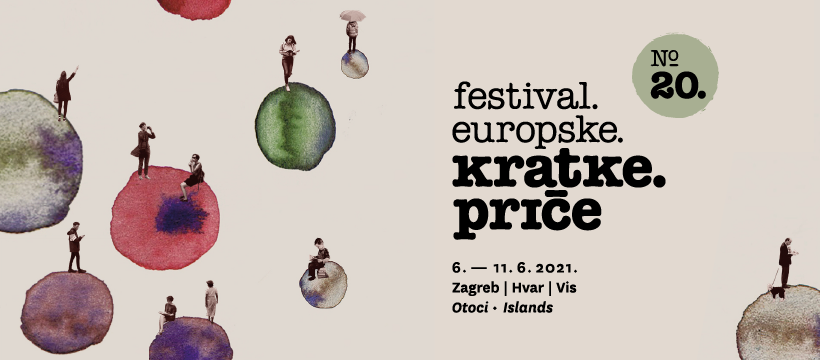 20. festival europske kratke pričeZagreb/Vis/Hvar, 6. – 11. 6. 2021.Otociwww.europeanshortstory.orgOrganizator: Hrvatsko društvo pisacaIlustracija: klasja&zitaNedjelja, 6. lipnja ZAGREB19.00Otvaranje FEKP-a 2021.Izum samoće: PAUL AUSTERRazgovor i čitanje Kino Tuškanac, Tuškanac 1 Live stream YT: FekpHrvatskaJoš u svojem prvom proznom djelu, Izum samoće, Paul Auster samoću je pretvorio u temu, provodni motiv i prostor istraživanja koji posjećuje sa svakom svojom novom knjigom. „Tek kroz samoću“, reći će jedan od najznačajnijih književnika dvadesetog stoljeća, „možemo razumjeti svoj odnos s drugima.“ Čak i na pustom otoku, tvrdi Auster, otkrit ćemo da smo drugima nastanjeni: naš jezik, naše sjećanje, pa čak i sama naša svijest o samoći - rođena je u odnosu s njima. Ima li, dakle, bolje uvodne misli i boljeg autora za otvorenje književnog festivala posvećenog otocima? Na dvadeseti rođendan FEKP-a i prvo hrvatsko gostovanje velikog američkog pisca uvode vas umjetnički voditelj FEKP-a, Roman Simić te profesor i bauk brucošima s Filozofskog, Tomislav Brlek. Glas je glas Vilima Matule,  ne propustite! Moderiraju: Tomislav Brlek i Roman SimićTekstove čita: Vilim MatulaUtorak, 8. lipnja 20.00FEKP digitalŽivjeti, misliti, gledati: SIRI HUSTVEDTRazgovor i čitanje Knjižara Fraktura, Ulica kneza Mislava 17Live stream YT: FekpHrvatskaAko mislite da poznajete suvremenu američku književnost, a niste čitali Siri Hustvedt, žao nam je, ne poznajete suvremenu američku književnost! Nije stvar u velikim brojevima (sedam romana, zbirka poezije, knjige eseja…), nego u velikim idejama, u tome da je ono što Siri Hustvedt piše originalno, svježe i da itekako utječe na sliku jedne od najvećih svjetskih književnosti. Hustvedt je ispisala uistinu nezaobilazna djela, a na hrvatskom smo jeziku mogli čitati njezine romane Zavezanih očiju, Što sam volio i Ljeto bez muškaraca. O njezinu zavidnom književnom opusu, o feminizmu i politici, s autoricom razgovaraju Anda Bukvić, prevoditeljica i lektorica na Filozofskom Fakultetu u Zagrebu te Ivana Rogar, jedna od najperspektivnijih prozaistica na ovim prostorima. Moderiraju: Anda Bukvić i Ivana RogarSrijeda, 9. lipnja19.30FEKP UnpluggedPriče na otvorenom: Mirjana Dugandžija, Jadranka Pintarić, Edo PopovićRazgovor i čitanje Klub Booksa, Fra Grge Martića 14dDvije autorice i autor koji su svojom prozom odavno zadužili domaću književnu scenu, izaći će na megdan mladom dobitniku Gorana za mlade pjesnike, Tomislavu Augustinčiću. Imaju li Dugandžijine priče u Rujanskoj kupačici, koje razotkrivaju svu nevolju babljeg ljeta, poveznicu s melankoličnim karakterima zbirke Dobro sam i ostale laži Jadranke Pintarić? Jesu li Popovićeva svođenja računa, mikroeseji i poetična snatrenja iz romana Kako sam brojio ružičaste robote dobar argument za usamljenost, ili način da joj se umakne? Jesmo li dobro i što književnost ima s tim?  Moderira: Tomislav AugustinčićČetvrtak, 10. lipnja 18.00FEKP UnpluggedMliječni zubi: LANA BASTAŠIĆ, ĐURĐICA ČILIĆPredstavljanje knjige Knjižara Fraktura, Ulica kneza Mislava 17Live stream YT: FekpHrvatskaZa Lanu Bastašić mirne duše možemo reći da je jedna od najboljih autorica s područja bivše Jugoslavije, a Europska nagrada za književnost kao i mnogobrojni prijevodi njezina romana Uhvati zeca, to itekako potvrđuju. Na FEKP-u predstavljamo njenu novu zbirku priča Mliječni zubi – brutalnu i dirljivu, majstorski napisanu knjigu posvećenu djetinjstvu, o kojoj će s autoricom razgovarati spisateljica Đurđica Čilić te urednik i izdavač, Seid Serdarević. Moderira: Seid Serdarević20.00FEKP digitalPtice Amerike: LORRIE MOORERazgovor i čitanje Knjižara Fraktura, Ulica kneza Mislava 17Kratka priča ljubavna je afera, roman je brak. Kratka je priča fotografija, roman je film. Iako je objavila i četiri hvaljena romana, Lorrie Moore svoje je mjesto u panteonu suvremene američke književnosti osigurala ljubavnim aferama i fotografijama. Bez imalo zadrške ubadajući točno na ona mjesta na koja ubosti treba, Lorrie Moore reputaciju briljantno duhovite i pronicave autorice uspijeva potvrditi svakom svojom novom knjigom. O humoru i fikciji, o Americi sada, nekada i za deset godina s jednom od „veličanstvenih ptica“ suvremene američke kratke priče razgovaraju dvije sjajne domaće autorice, Luiza Bouharaoua i Ivana Rogar. Moderiraju: Luiza Bouharaoua i Ivana RogarPetak, 11. lipnja 18.00Kako uhvatiti zeca?LANA BASTAŠIĆSat u radionici kratke priče U suradnji s CeKaPe-om i BooksomKlub Booksa, Fra Grge Martića 14dKako napisati dobru kratku priču? Zapravo ne, hajde da započnemo nečim lakšim. Kako napisati kratku priču? O umijeću pisanja, strukturi, dijalogu i ostalim tajnama zanata, govorit će regionalna zvijezda, Lana Bastašić. Možda je zgodno napomenuti da je Lana jedna od osnivačica škole književnosti Bloom u Barceloni. Kao neka vrsta vodiča, tu će biti i spisateljica s iskustvom rada u zagrebačkom Centru za kreativno pisanje, Jelena Zlatar Gamberožić. Polaznici ove radionice imat će priliku naučiti pokoji trik od dvije vrlo uzbudljive autorice. Moderira: Jelena Zlatar GamberožićZatvaranje FEKP-a20.00Kraj priče: Lydia DavisRazgovor i čitanje Vintage Industrial Bar, Savska 160Live stream YT: FekpHrvatskaA za kraj priče: ona. Bez obzira na to pisala li priču od jedne jedine rečenice ili joj je priuštila čitavih nekoliko stranica, ono što piše Lydia Davis uvijek je – ubojito. Proslavljena autorica, domaćoj publici dobro poznata dobitnica nagrade Man Booker International i drugih važnih književnih nagrada, silnom pripovjedačkom vještinom grabi momente iz svakodnevice i od njih kroji autentičnu sliku svog doživljaja svijeta, katkad bolnu, uvijek iskričavu. O njezinim nevjerojatnim, iščašenim pripovjednim mikro-svjetovima i još iščašenijem svijetu u kojemu ih piše, s Lydiom Davis razgovaraju dvije autorice i dobre prijateljice istih inicijala, Lana Bastašić i Luiza Bouharoua. Moderiraju: Lana Bastašić i Luiza Bouharaoua21.30Početak pjesme: Janez ŠkofKoncert Vintage Industrial Bar, Savska 160Live stream YT: FekpHrvatskaKultna figura slovenske umjetničke scene, nagrađivani glumac i karizmatični glazbenik koji je svojom harmonikom, glasom i nevjerojatnom energijom otvorio novi svijet poeziji velikog Dane Zajca (ako joj je ijedan svijet ikada uopće bio zatvoren), Janez Škof umjetnik je koji će nas, makar i samo na jednu noć, s naših otoka sasvim sigurno prebaciti na zajedničko kopno. Dobri festivali svoje najsrčanije trenutke često ostavljaju za kraj. Ako je suditi po tome, ovo bi trebao biti jako dobar festival. Ponedjeljak, 7. lipnja OTOK VIS, KOMIŽA20.30Priče na otvorenomRenato Baretić, Ivica Ivanišević, Senko Karuza, Tanja Mravak, Korana SerdarevićRazgovor i čitanje Kulturni centar Ivan VitićLive stream YT: FekpHrvatskaNa otoku ste, ljeto je i u dobrom ste društvu tijekom tople noći. Teško može bolje od toga, zar ne? Upravo je to cilj ovog tihog spektakla. Jesu li ljudi otoci? Ne znamo, ali dalmatinska književna reprezentacija u sastavu Karuza (klasični otočki napadač), Baretić i Ivanišević (stupovi obrane, splitski tići), Mravak (geografski desno) i Serdarević (geografski lijevo krilo), pobrinut će se da večer prođe uz mnogo smijeha i dobrih priča. A nije li to najbitnije? Nekoliko dobrih priča i nekoliko dobrih ljudi – sve odreda sjajnih pisaca. Utorak, 8. lipnja | Tuesday, June 8OTOK VIS, KOMIŽA9.30Otoci za djecuKorana SerdarevićRazgovor i čitanje OŠ Komiža, Školska 11Navika čitanja izuzetno je bitna, naročito kad ste mali. To zna i spisateljica Korana Serdarević koja, kao gimnazijska profesorica, svakodnevno svojim učenicima usađuje ljubav prema književnosti. Dobitnica mnogih nagrada za priče za velike, ali i autorica slikovnice Kameni div, za male čitatelje, polaznicima OŠ „Komiža“ govorit će o djetinjstvu, važnosti čitanja i ljepoti priča, a učenici će imati priliku pitati je bilo što. Recimo: Zašto se more pjeni? OTOK VIS, MALA TRAVNA20.30Književni jazz u valiKatarina Brajdić, Ivan Jozić, Zoran Ferić, Miroslav Mićanović, Robert Mlinarec, Sven PopovićRazgovor i čitanje Uvala Mala TravnaLive stream YT: FekpHrvatskaUvala Mala Travna nije zavjera kartografa, ali pomalo mitsko mjesto ipak jest. U njoj se i o njoj pisalo više nego o mnogim gradovima, a zahvaljujući Senku Karuzi domaći je pisci uvijek iznova ucrtavaju na svoje zemljovide. Katarina Brajdić, Ivan Jozić, Zoran Ferić, Miroslav Mićanović, Robert Mlinarec i Sven Popović novi će list te književno-zemljovidne mape iscrtati i večeras. Uz pisce, za friške paralele i meridijane, intimnu, prijateljsku, uzbudljivu i jazzy atmosferu pobrinut će se mladi jazz trio „Priča viška“ stacioniran upravo na otoku Visu. Na gitari Pave Tomić, na bubnju Dominik Šabić, a na basu Damir Sviličić. Gosti iznenađenja, kako to već ide s Malom Travnom, mogući i dobrodošli.Srijeda, 9. lipnja OTOK HVAR, HVAR20.30Priče na otvorenomSenko Karuza, Marinko Koščec, Kristian Novak, Olja Savičević Ivančević, Lara Stojanović – PlatFORma  Razgovor i čitanje Veneranda, Kroz Burak 55Live stream YT: FekpHrvatskaŠto dobijemo kada spojimo mediteranske, međimurske i zagrebačke priče? Pa prilično uzbudljivu prvu kratkopričašku večer u Hvaru! I oprez! U Venerandi su večeras meštar od nitroglicerina (eksplozije u malim dozama), Senko Karuza, razorno cinični Marinko Koščec, rock-zvijezda među piscima Kristian Novak, autorica jedne od najboljih zbirki priča na ovim prostorima, briljantna Olja Savičević Ivančević i Lara Stojanović iz udruge „platFORma“, koja će nam predstaviti knjigu Otok priča, zbirku kratkih priča i legendi prikupljenih od ljudi s otoka Hvara. Ima li otvorenijeg otvorenog od onoga koje se otvara dobrim pričama?Četvrtak, 10. lipnja OTOK HVAR, HVAR10.00Otoci za djecuOlja Savičević IvančevićRazgovor i čitanje Veneranda, Kroz Burak 55Live stream YT: FekpHrvatskaOlja, naravno, zna koliko su priče moćne i kako utječu na djecu. Pisala je romane, poeziju, kratke priče, ali i knjige o Šporkom Špiri i Neposlušnoj Tonki, o tome jesmo li sami na cilom svitu, kao stvorene za razgovor u tihim jutarnjim satima, na najljepšem otoku, ljeta gospodnjeg MMXXI.OTOK HVAR, STARI GRAD20.30Priče na otvorenomRenato Baretić, Andrej Blatnik, Miroslav Mićanović, Jurica Pavičić  Razgovor i čitanje Muzej Staroga grada, Ulica braće Biankini 4Live stream YT: FekpHrvatskaZa otočki krešendo zaduženi su pisci koji bi združenim nagradama i priznanjima, poezijom, pričama i romanima, mogli napuniti prostoriju, čak i uz ukinuta sigurnosna ograničenja. Pametnome dosta. U domu velikih otočkih pjesnika, razgovorom, humorom, pokojom anegdotom i čitanjima zaključujemo plovidbu prvih dvadeset godina. Osjećamo se sigurno jer je posada iskusna, svaki od njih je kapetan, noštromo, piljar i kormilar. Opustite se i uživajte uz Renata Baretića, Andreja Blatnika, Miroslava Mićanovića i Juricu Pavičića – priče koje nas nose na put i sigurno vraćaju kući. MJESTA Zagreb: Klub Booksa, Fra Grge Martića 14dKnjižara Fraktura, Kneza Mislava 17Kino Tuškanac, Tuškanac 1Vintage Industrial Bar, Savska 160Otok Vis: Kulturni centar Ivan Vitić, KomižaOŠ Komiža, Školska 11Uvala Mala TravnaOtok Hvar:Veneranda, Kroz Burak 55, grad HvarMuzej Staroga Grada, Ulica braće Biankini ,4, Stari GradZa sve informacije o programu Fekp-a i gostujućim autorima, slobodno se javite na:Lidija KrvarićMarketing & PRM: 091 3110440E: lidija.krvaric@magmedia.hr